Кейсы по химии 8класс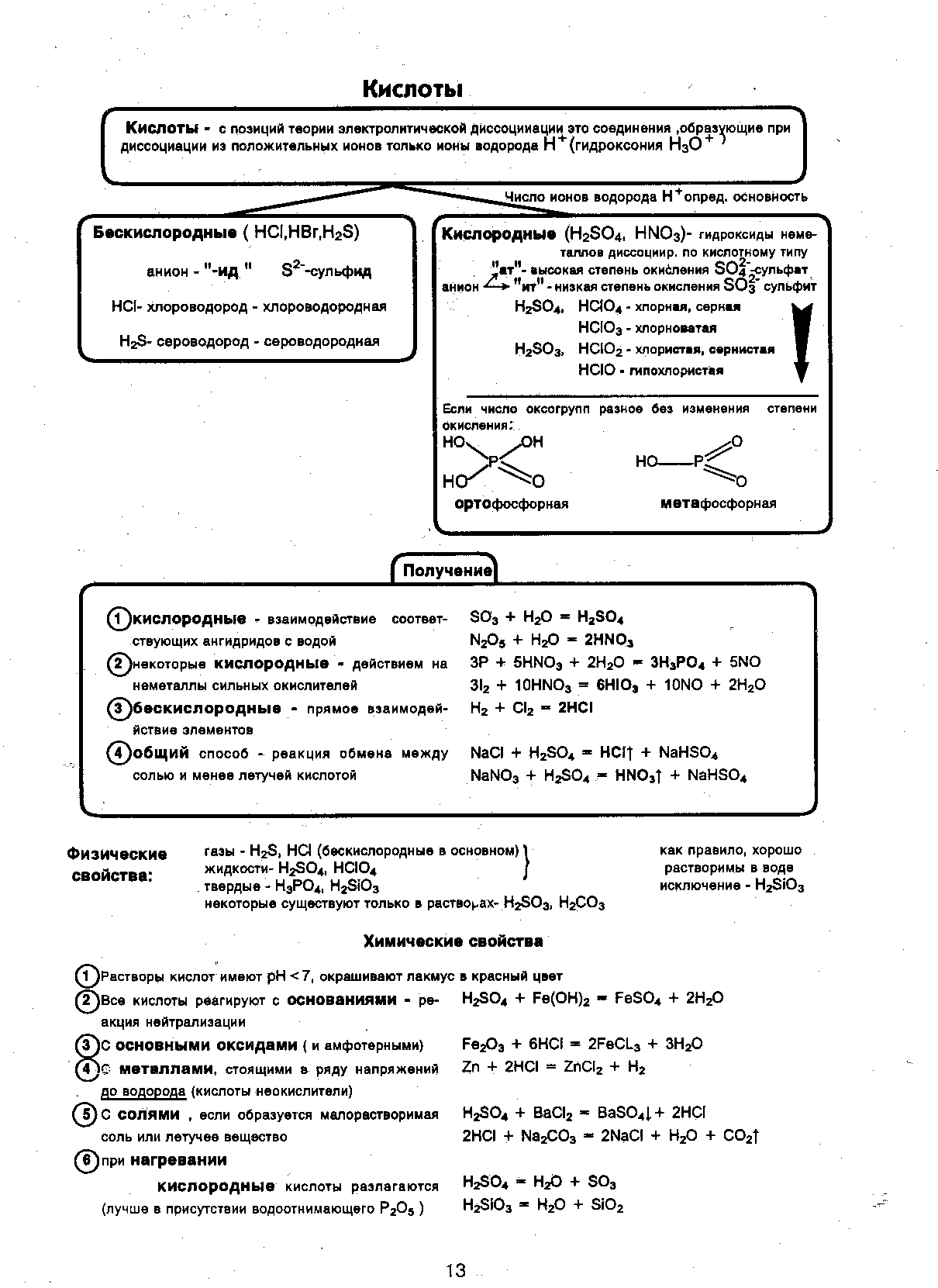 Тест по химии 8 классЧасть В1.В ряду химических элементов O – N   –C 1)увеличивается число протонов в ядре     2) увеличивается электроотрицательность3)уменьшается число электронов во внешнем электронном слое4)уменьшается радиус атомов                        5)ослабевают неметаллические свойства2.Какие из указанных веществ взаимодействуют с раствором гидроксида бария?1)оксид  углерода (lѴ)   2) нитрат натрия     3) водород    4) серная кислота   5) оксид бария3.Между собой реагируют:1)сероводород и нитрат свинца(р-р)                    2) оксид кремния и соляная кислота3)хлорид калия(р-р) и нитрат серебра (р-р)       4)гидроксид калия(р-р) и вода5)углекислый газ и оксид серы(Ѵl)4.С раствором фосфорной кислоты реагируют:1)оксид серы(lѴ)   2)гидроксид калия    3)медь   4)водород    5)хлорид  магния 5.Выберите уравнения реакций, в которых углерод является окислителем.1)С+2 →С+4   2)   С0 →С-2   3)   С+4 →С+2   4)   С-2 →С 0   5) С-4 →С+4                 Кейсы по химии 9класс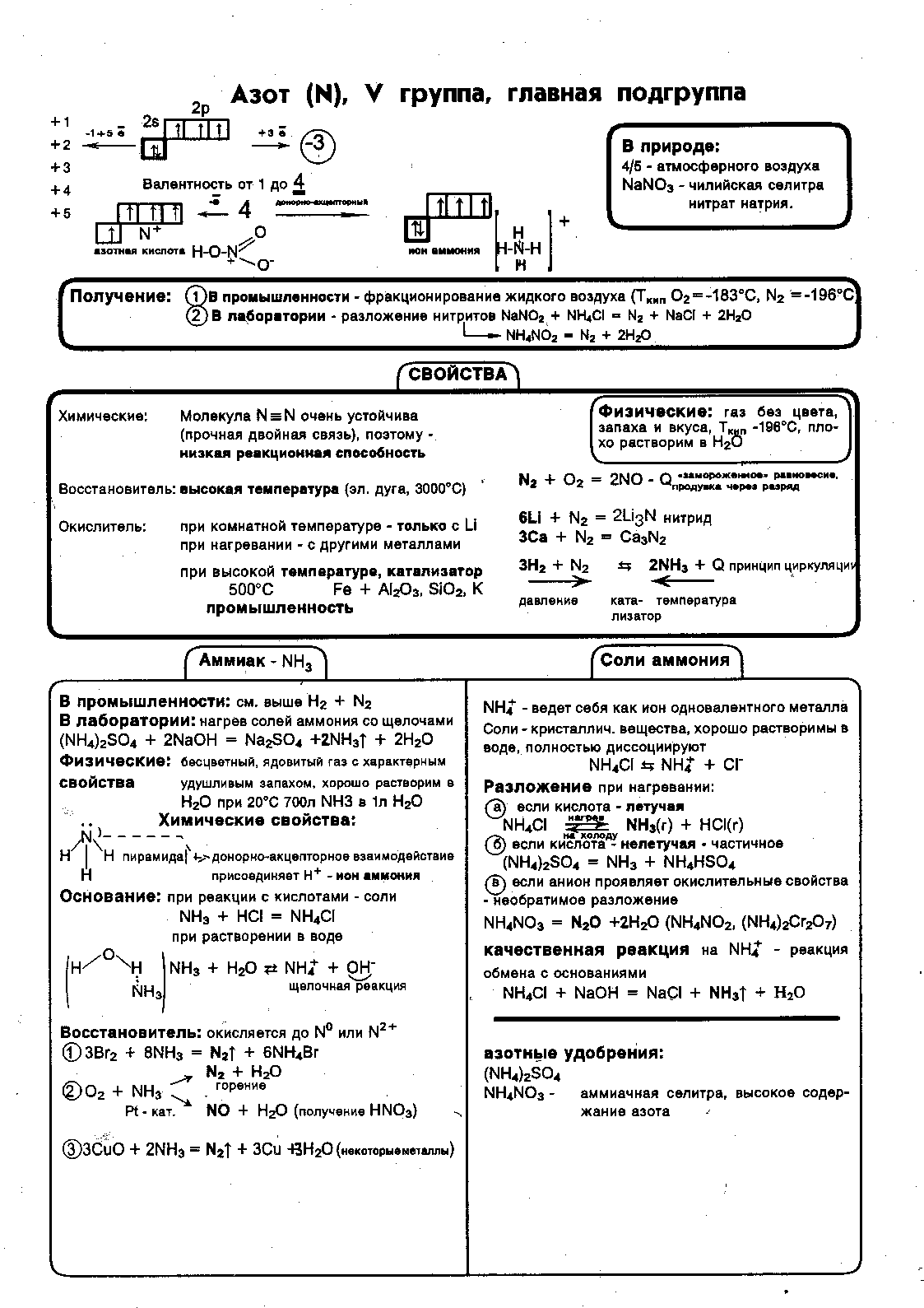 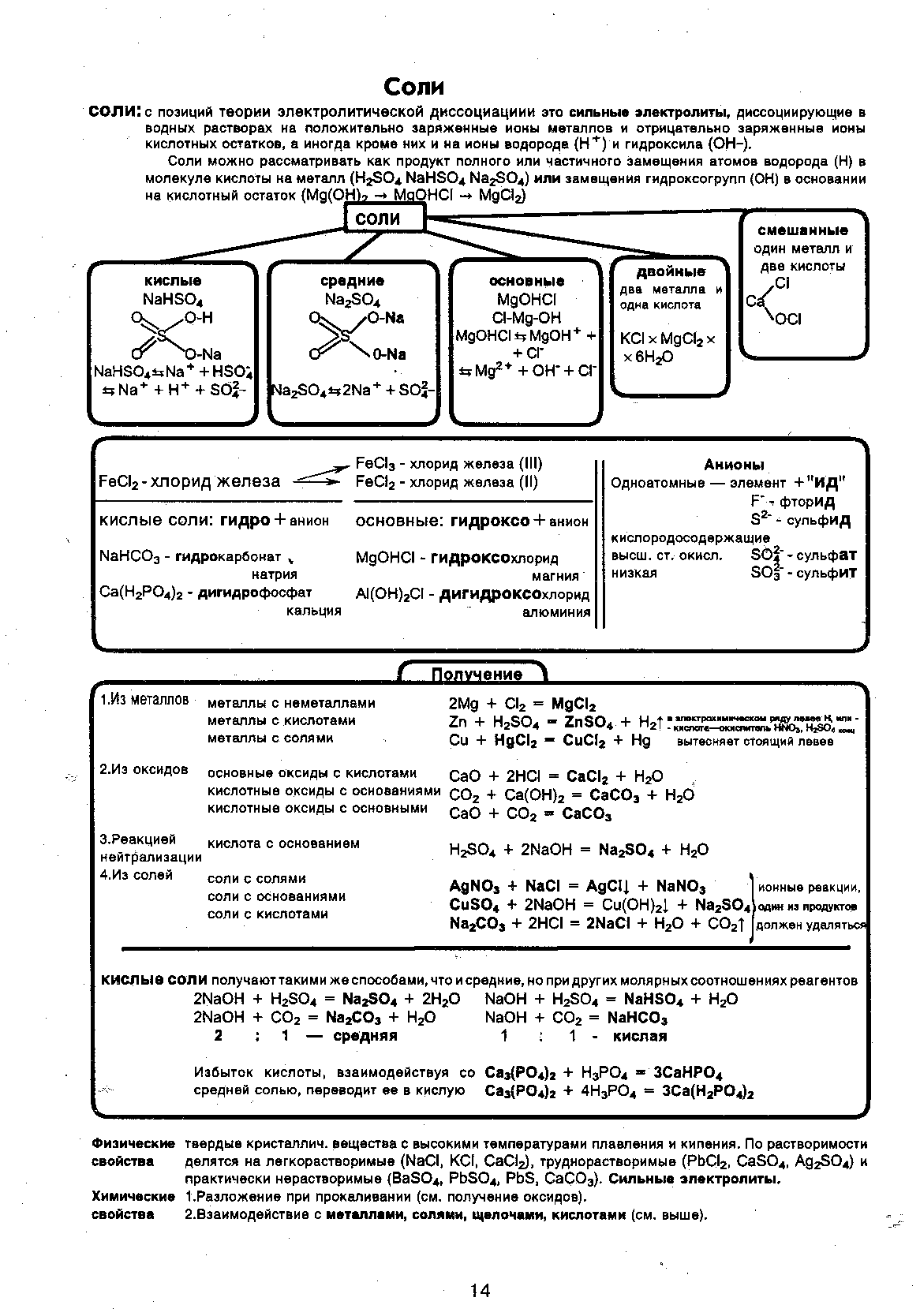 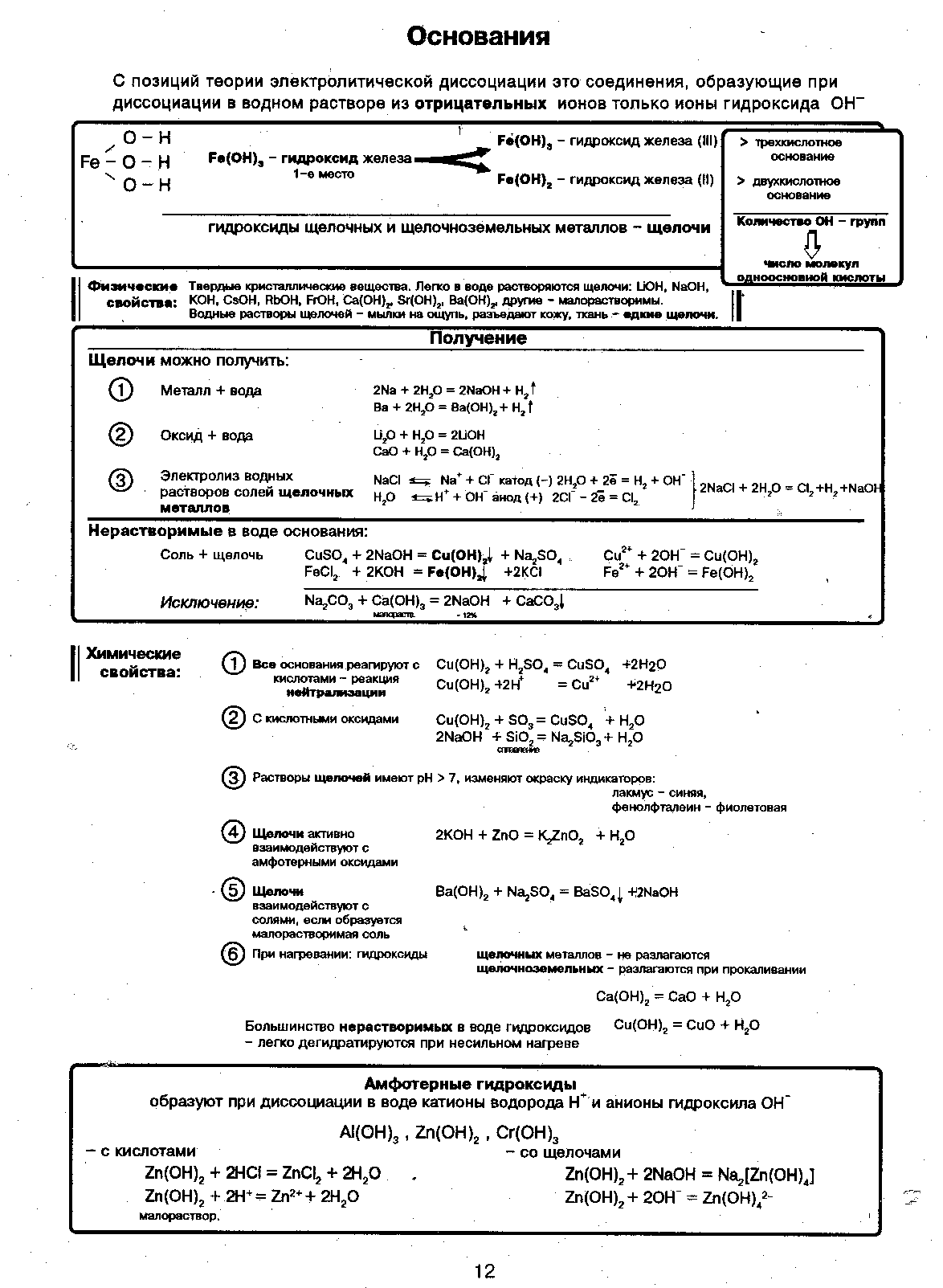 Кейсы 10класс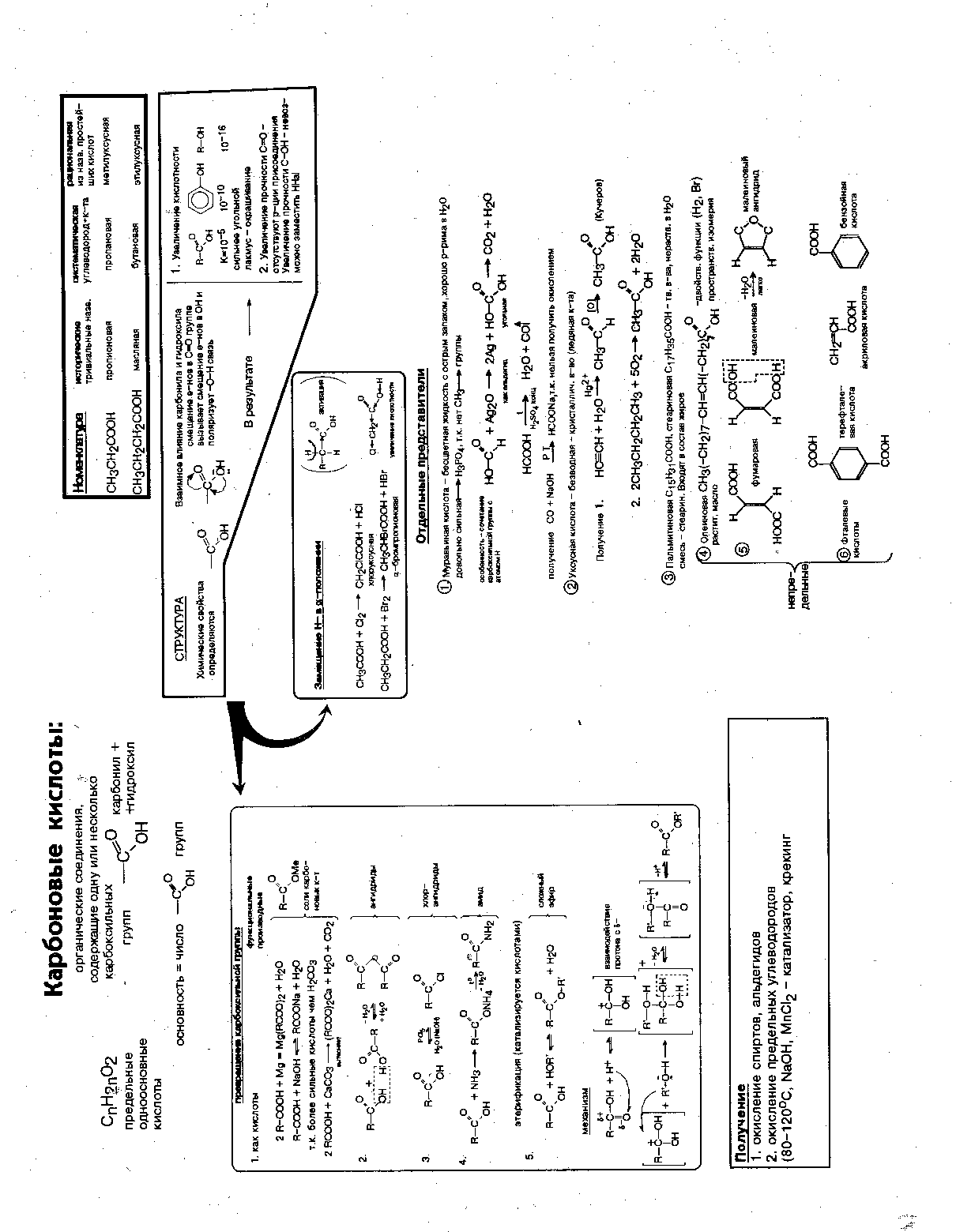 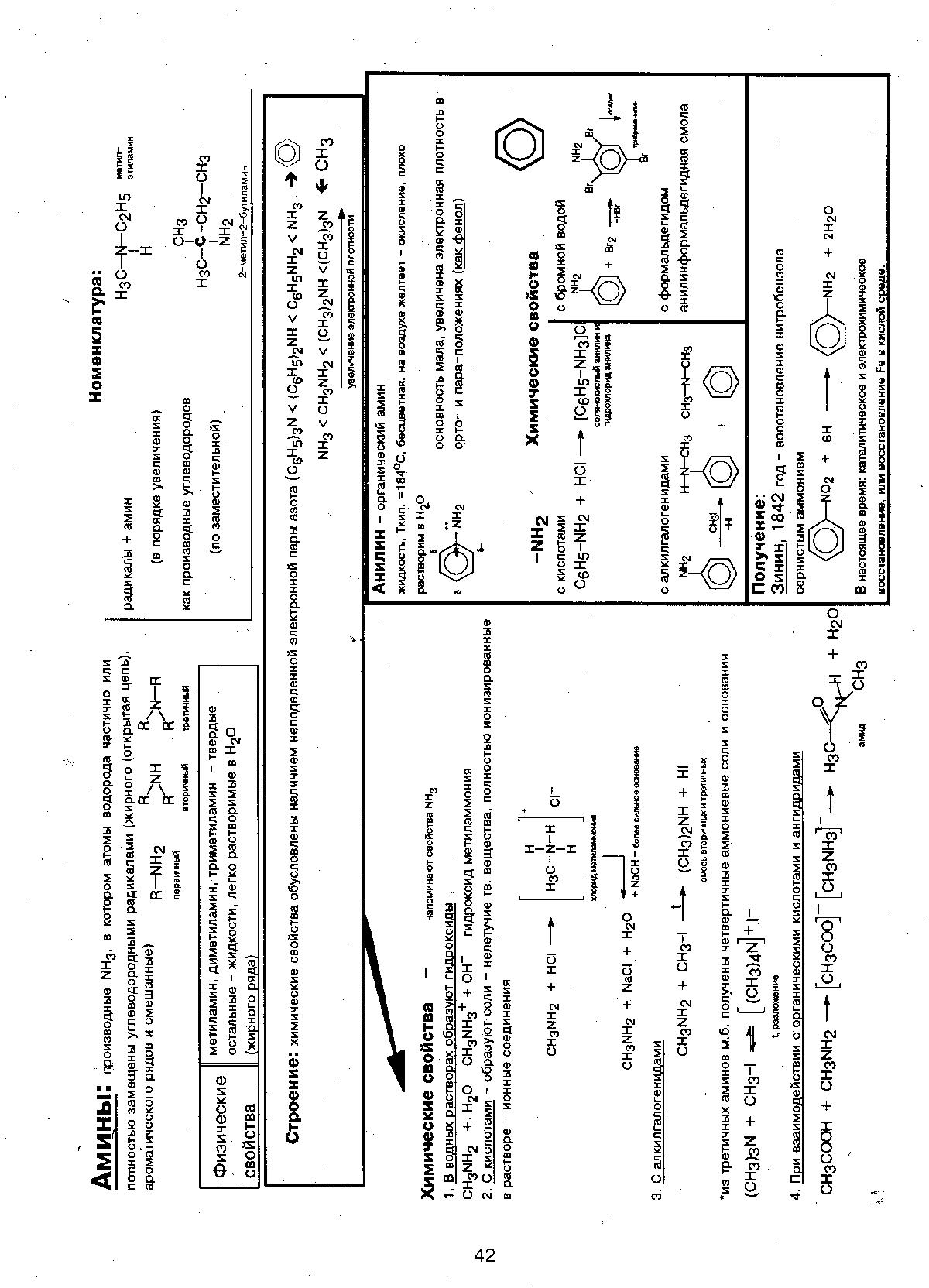 кейсы 11 класс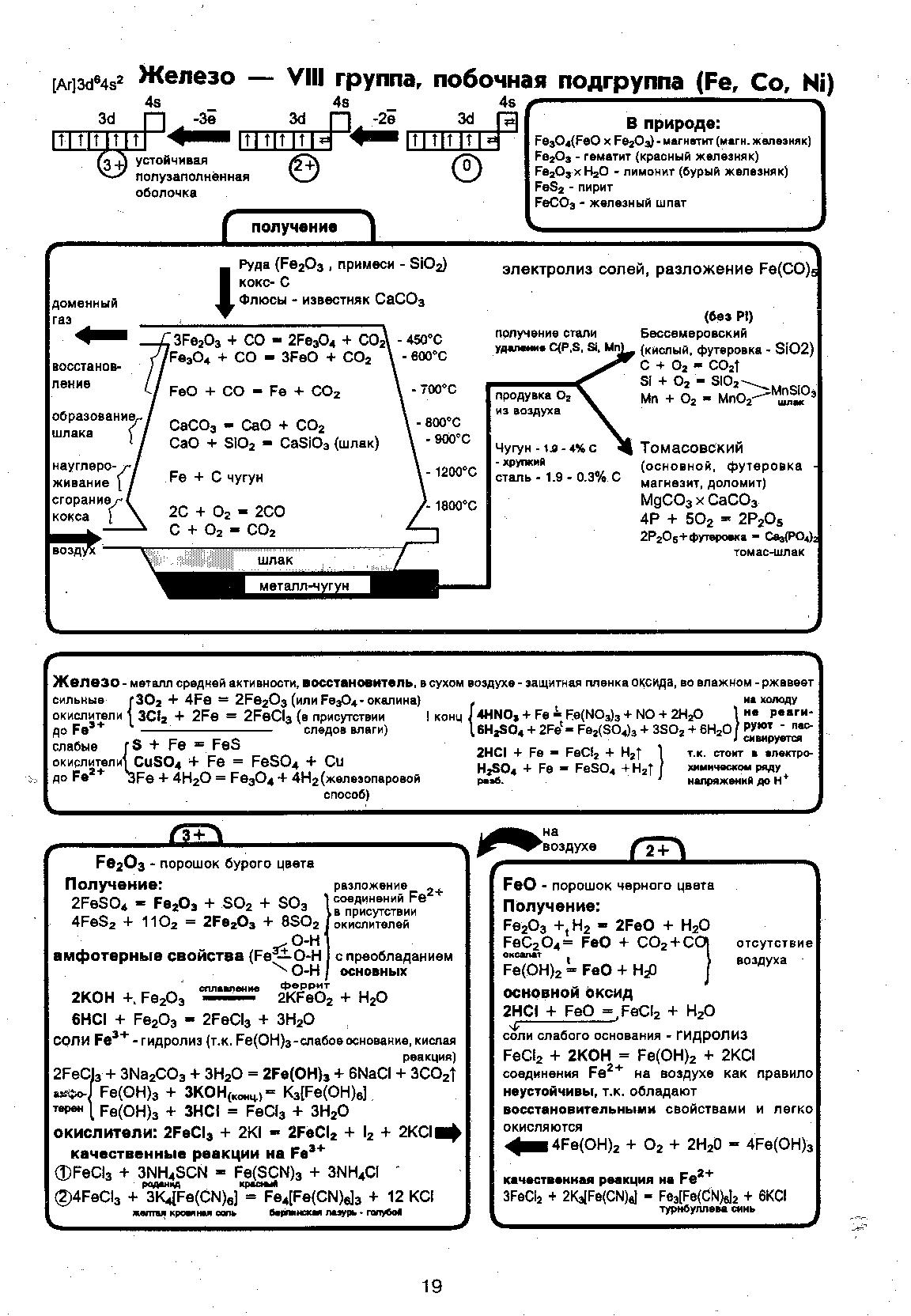 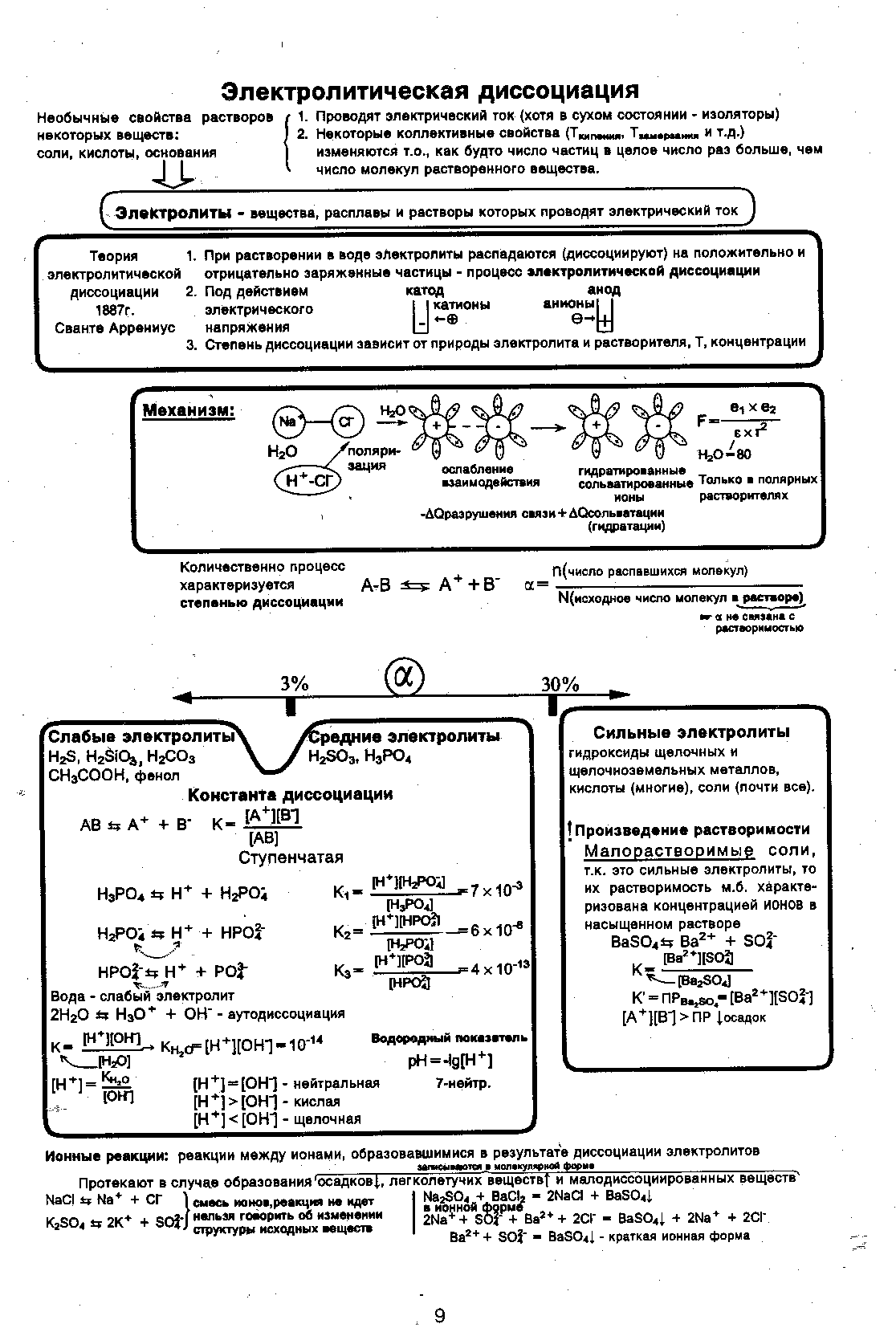 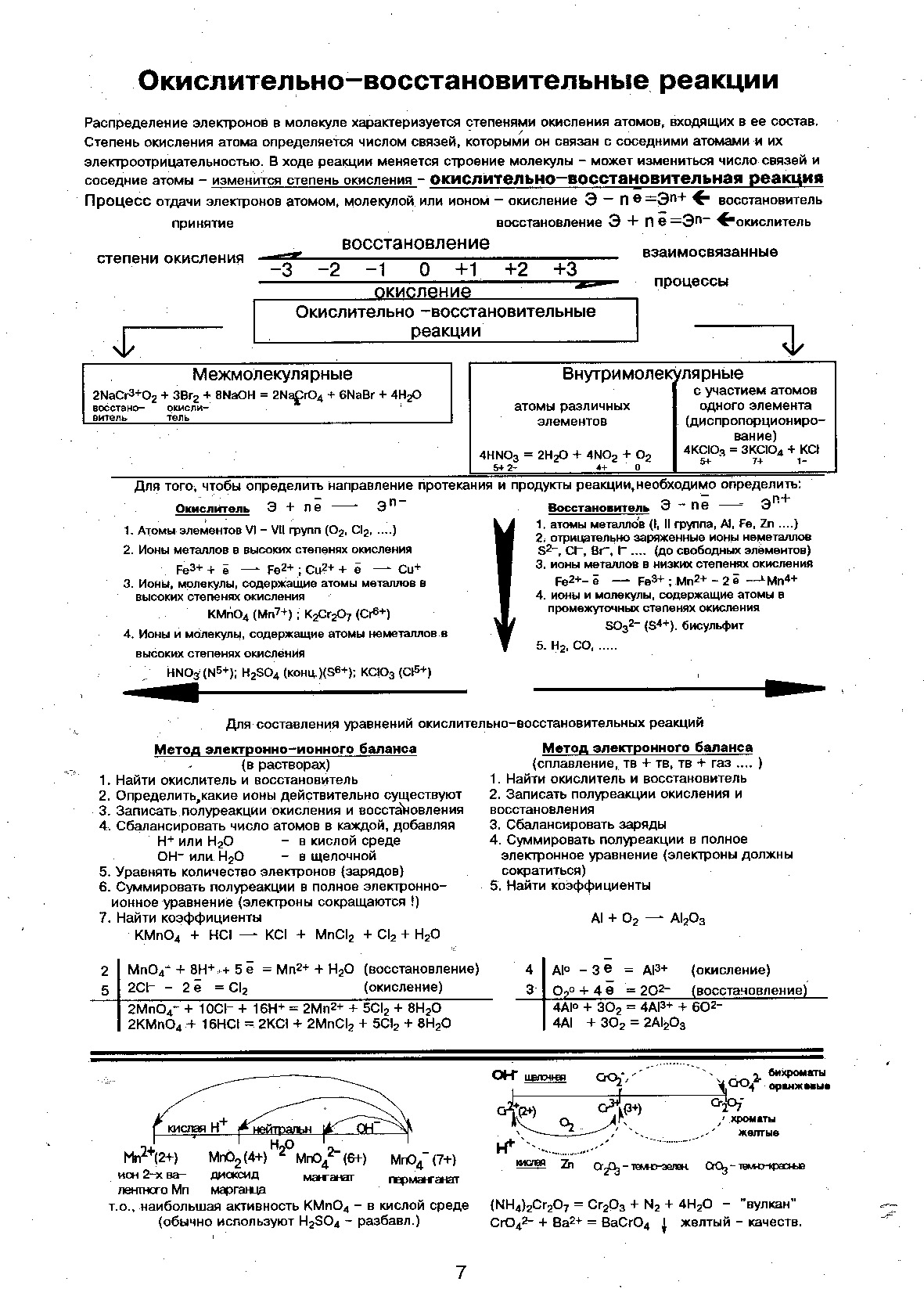 